Reg. v OR Městského soudu v Praze, odd. B, vl. č. 2947	Objednávka č. 0619024904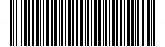 Detail k objednávceTento doklad nelze použít jako daňový dokladPo odebrání vámi zaplacených poukazů bude vystavena faktura - daňový dokladDatum vystavení: 03.08.2021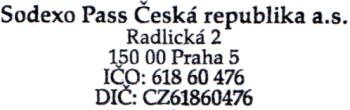 1/2Reg. v OR Městského soudu v Praze, odd. B, vl. č. 2947  DETAIL K OBJEDNÁVCE: 06190249042/2Dodavatel:Sodexo Pass Česká republika a.s.Fakturační adresa:Fakturační adresa:Fakturační adresa:Radlická 2, 150 00 Praha 5 - SmíchovKnihovna AV ČR, v.v.i.Knihovna AV ČR, v.v.i.Knihovna AV ČR, v.v.i.IČ: 61860476DIČ: CZ61860476Národní 3Banka:Komerční banka, a.s. /01001152211522Praha 1Praha 1Číslo účtu:xxxxxxxxxxxČíslo účtu:xxxxxxxxxxxNázev obj.:Název obj.:El. stravenky 08/2021El. stravenky 08/2021El. stravenky 08/2021El. stravenky 08/2021S. symb.:xxxxxxxxxxxBanka:Banka:Raiffeisenbank, a.s. /5500Raiffeisenbank, a.s. /5500Raiffeisenbank, a.s. /5500Raiffeisenbank, a.s. /5500IBAN:xxxxxxxxxxxČíslo účtu:Číslo účtu:xxxxxxxxxxxxxxxxxxxxxxxxxxxxxxxxS. symbol:S.W.I.F.T.:xxxxxxxxxxxS.W.I.F.T.:xxxxxxxxxxxOdběratel:Odběratel:Odběratel:Odběratel:Organizační složka:PHA Praha 5Odběratel:Odběratel:Organizační složka:PHA Praha 5Knihovna AV ČR, v.v.i.Knihovna AV ČR, v.v.i.Knihovna AV ČR, v.v.i.Způsob platby:ProformaNárodní 3K. symb.:3081152211522Praha 1Praha 1Číslo objednávky:0619024904IČ:  67985971IČ:  67985971DIČ: CZ67985971DIČ: CZ67985971Č. smlouvy:C060212796C060212796C060212796PoložkaCena/ksCena/ksMnožství Cena bez DPH DPHMnožství Cena bez DPH DPHMnožství Cena bez DPH DPHMnožství Cena bez DPH DPHCena s DPHCena s DPHProdukt prodej - kredit GPC - Gastro Pass CARDProdukt prodej - kredit GPC - Gastro Pass CARD121 800,00 Kč121 800,00 Kč1121 800,00 Kč121 800,00 Kč0 % 121 800,00 Kč0 % 121 800,00 Kč0 % 121 800,00 KčVydání první karty10,00 Kč 21 %0,00 Kč 21 %0,00 Kč0,00 KčDoprava1100,00 Kč 21 %100,00 Kč 21 %121,00 Kč121,00 KčCelkem k úhraděCelkem k úhradě121 921,00 Kč121 921,00 Kč121 921,00 KčRekapitulace DPHCena bez DPHCena bez DPHDPHDPHCena s DPHCena s DPHSazba 0%121 800,00Kč0,00Kč121 800,00KčSazba 21%100,00Kč21,00Kč121,00KčProduktCena / KsPočet kusůCelkemCelkemCelkemGastro Pass CARD100.001218121 800,00121 800,00KčCelkem za produkty1218 ks121 800,00KčKčSlužbaCena / jPočetCelkemCelkemCelkemDoručení karet - ČP100,00 Kč1100,00100,00KčPoplatek - dobití stravného - Gastro Pass CARD0.00%10,000,00KčCelkem za služby bez DPH100,00100,00KčDPH 21%21,00 Kč21,00 Kč21,00 KčCelkem za služby2 ks121,00KčKčCelkem121 921,00KčKčDodavatel:Sodexo Pass Česká republika a.s.Fakturační adresa:Fakturační adresa:Fakturační adresa:Radlická 2, 150 00 Praha 5 - SmíchovKnihovna AV ČR, v.v.i.Knihovna AV ČR, v.v.i.Knihovna AV ČR, v.v.i.Knihovna AV ČR, v.v.i.IČ: 61860476DIČ: CZ61860476Národní 3Banka:Komerční banka, a.s. /01001152211522Praha 1Praha 1Praha 1Číslo účtu:xxxxxxxxxxxČíslo účtu:xxxxxxxxxxxNázev obj.:Název obj.:El. stravenky 08/2021El. stravenky 08/2021El. stravenky 08/2021El. stravenky 08/2021S. symb.:xxxxxxxxxxxBanka:Banka:Raiffeisenbank, a.s. /5500Raiffeisenbank, a.s. /5500Raiffeisenbank, a.s. /5500Raiffeisenbank, a.s. /5500IBAN:xxxxxxxxxxxČíslo účtu:Číslo účtu:xxxxxxxxxxxxxxxxxxxxxxS. symbol:S.W.I.F.T.:xxxxxxxxxxxS.W.I.F.T.:xxxxxxxxxxxOdběratel:Odběratel:Odběratel:Odběratel:Organizační složka:PHA Praha 5Odběratel:Odběratel:Organizační složka:PHA Praha 5Knihovna AV ČR, v.v.i.Knihovna AV ČR, v.v.i.Knihovna AV ČR, v.v.i.Knihovna AV ČR, v.v.i.Způsob platby:ProformaNárodní 3K. symb.:3081152211522Praha 1Praha 1Praha 1Číslo objednávky:0619024904IČ:  67985971IČ:  67985971DIČ: CZ67985971DIČ: CZ67985971DIČ: CZ67985971Č. smlouvy:C060212796C060212796C060212796C060212796PoložkaCena / ksCena / ksMnožství Cena bez DPH DPHMnožství Cena bez DPH DPHMnožství Cena bez DPH DPHMnožství Cena bez DPH DPHMnožství Cena bez DPH DPHCena s DPHCena s DPHNákladové středisko , Národní 3, 11522 Praha 1Nákladové středisko , Národní 3, 11522 Praha 1Produkt prodej - kredit GPC - Gastro Pass CARDProdukt prodej - kredit GPC - Gastro Pass CARD121 800,00 Kč121 800,00 Kč1121 800,00 Kč0%0%121 800,00 Kč121 800,00 KčVydání první karty0,00 Kč10,00 Kč 21%0,00 Kč 21%0,00 Kč 21%0,00 Kč0,00 KčDoprava1100,00 Kč 21%100,00 Kč 21%100,00 Kč 21%121,00 Kč121,00 KčCelkem:Celkem:121 921,00 Kč121 921,00 Kč